___________________тел.: (8-84348) 3-84-96, факс: (8-84348) 3-84-46, Shah.Nsm@tatar.ru _________РЕШЕНИЕСовета Шахмайкинского сельского поселения Новошешминского муниципального района Республики Татарстанот «11» июля 2019 года                                                                                № 52-129 «О внесении изменений и дополнений в Устав муниципального образования «Шахмайкинское сельское поселение» Новошешминского муниципального района Республики Татарстан», утвержденного решением Совета Шахмайкинского сельского поселения Новошешминского муниципального района Республики Татарстан от 10.03.2015 № 49-125»В соответствии с Федеральным законом от 29 декабря 2017 года                                  № 443-ФЗ «Об организации дорожного движения в Российской Федерации и о внесении изменений в отдельные законодательные акты Российской Федерации», Федеральным законом от 31 декабря 2017 года № 503-ФЗ                       «О внесении изменений в Федеральный закон «Об отходах производства и потребления" и отдельные законодательные акты Российской Федерации», Федеральным закон от 27 декабря 2018 года № 556-ФЗ «О внесении изменений в статью 27 Федерального закона «Об общих принципах организации местного самоуправления в Российской Федерации», Федеральным законом от 27 декабря 2018 года № 498-ФЗ «Об ответственном обращении с животными и о внесении изменений в отдельные законодательные акты Российской Федерации», Федеральным законом от 06 февраля 2019 года № 3-ФЗ                           «О внесении изменений в статьи 21 и 26.3 Федерального закона «Об общих принципах организации законодательных (представительных) и исполнительных органов государственной власти субъектов Российской Федерации» и статьи 15 и 16 Федерального закона «Об общих принципах организации местного самоуправления в Российской Федерации», Федеральным законом от 01 мая 2019 года № 87-ФЗ «О внесении изменений в Федеральный закон «Об общих принципах организации местного самоуправления в Российской Федерации», Совет Шахмайкинского сельского поселения Новошешминского муниципального района Республики ТатарстанРЕШАЕТ:Внести следующие изменения и дополнения в Устав муниципального образования «Шахмайкинское сельское поселение» Новошешминского муниципального района Республики Татарстан»:Часть 1 статьи 5 «Вопросы местного значения Поселения» Устава дополнить пунктом 16 со следующим содержанием:- «дорожная деятельность в отношении автомобильных дорог местного значения в границах населенных пунктов поселения и обеспечение безопасности дорожного движения на них, включая создание и обеспечение функционирования парковок (парковочных мест), осуществление муниципального контроля за сохранностью автомобильных дорог местного значения в границах населенных пунктов поселения, организация дорожного движения, а также осуществление иных полномочий в области использования автомобильных дорог и осуществления дорожной деятельности в соответствии с законодательством Российской Федерации.»;      1.2. Часть 1 статьи 5 «Вопросы местного значения Поселения» Устава дополнить пунктом 17 со следующим содержанием:	- «участие в организации деятельности по накоплению (в том числе раздельному накоплению) и транспортированию твердых коммунальных отходов.»;     1.3. Часть 1 статьи 6 «Права органов местного самоуправления Поселения на решение вопросов, не отнесенных к вопросам местного значения Поселений» Устава дополнить пунктом 13 со следующим содержанием:- «осуществление деятельности по обращению с животными без владельцев, обитающими на территории поселения»;      1.4. Содержание части 1 статьи 16 «Территориальное общественное самоуправление» Устава заменить текстом со следующим содержанием:- «Под территориальным общественным самоуправлением понимается самоорганизация граждан по месту их жительства на части территории поселения, а также в расположенных на межселенной территории населенных пунктах (либо на части их территории) для самостоятельного и под свою ответственность осуществления собственных инициатив по вопросам местного значения.»;      1.5. Содержание части 3 статьи 16 «Территориальное общественное самоуправление» Устава заменить текстом со следующим содержанием:- «Границы территории, на которой осуществляется территориальное общественное самоуправление, устанавливаются по предложению населения, проживающего на соответствующей территории, Советом Шахмайкинского сельского поселения Новошешминского муниципального района Республики Татарстан, а в расположенных на межселенной территории населенных пунктах (либо на части их территории) – Советом Новошешминского муниципального района Республики Татарстан.»;1.6. Часть 2 статьи 22 «Сход граждан» Устава изложить в следующей редакции:	- «Сход граждан, предусмотренный статьей 25.1 Федерального закона от 06.10.2003 года № 131-ФЗ «Об общих принципах организации местного самоуправления в Российской Федерации», правомочен при участии в нем более половины обладающих избирательным правом жителей населенного пункта или поселения. В случае, если в населенном пункте отсутствует возможность одновременного совместного присутствия более половины обладающих избирательным правом жителей данного населенного пункта, сход граждан в соответствии с уставом муниципального образования «Шахмайкинское сельское поселение» Новошешминского муниципального района Республики Татарстан», в состав которого входит указанный населенный пункт, проводится поэтапно в срок, не превышающий одного месяца со дня принятия решения о проведении схода граждан. При этом лица, ранее принявшие участие в сходе граждан, на последующих этапах участия в голосовании не принимают. Решение схода граждан считается принятым, если за него проголосовало более половины участников схода граждан.»;1.7. Абзац четырнадцатый части 2 статьи 50 «Полномочия Исполнительного комитета» Устава изложить в новой редакции:- «осуществляет деятельность по обращению с животными без владельцев, обитающими на территории поселения».2. Опубликовать (обнародовать) настоящее решение на официальном сайте официального портала правовой информации Республики Татарстан» в   информационно - телекоммуникационной сети «Интернет» http://pravo.tatarstan.ru, на официальном сайте Новошешминского муниципального района Республики Татарстан в информационно - телекоммуникационной сети «Интернет»  http://novosheshminsk.tatarstan.ru/ в установленном порядке после государственной регистрации и  на информационных стендах сельского поселения, расположенных по адресу: Республика Татарстан, Новошешминский район, с. Шахмайкино, ул.Центральная, д.47.3. Направить настоящее решение на государственную регистрацию в Управление Министерства юстиции Российской Федерации по Республике Татарстан.4. Контроль за исполнением настоящего решения возложить на постоянную депутатскую комиссию Совета Шахмайкинского сельского поселения Новошешминского муниципального района по законности, правопорядку и взаимодействию с представительными органами поселений.Глава Шахмайкинского сельского поселения                                                                И.Г.ГаризовСОВЕТ  ШАХМАЙКИНСКОГО СЕЛЬСКОГО ПОСЕЛЕНИЯНОВОШЕШМИНСКОГОМУНИЦИПАЛЬНОГО РАЙОНАРЕСПУБЛИКИ ТАТАРСТАНУл. Центральная, д.45Б,с. Шахмайкино,423183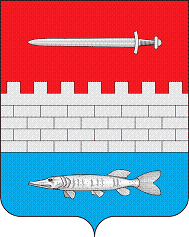 ТАТАРСТАН РЕСПУБЛИКАСЫЯҢА ЧИШМӘМУНИЦИПАЛЬ РАЙОНЫ ШАХМАЙ АВЫЛ  ҖИРЛЕГЕСОВЕТЫҮзәк  урам, 45БШахмай авылы,423183